Why Help Children to Learn Tables? The need to multiply is everywhere – in almost all areas of maths and throughout our normal lives.  Budgeting, shopping, craft, DIY and cookery are just a few examples of everyday activities in which we use multiplication tables.If our children learn their times tables, all of these calculations become much easier.  School provides many  opportunities for children to practise their tables, but the more we can help them at home, the better.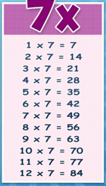 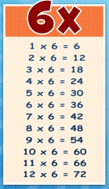 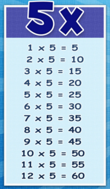 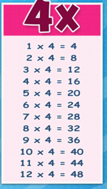 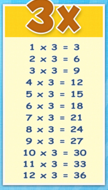 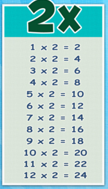 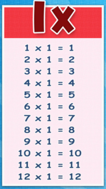 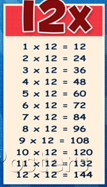 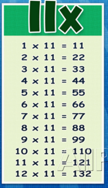 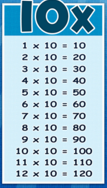 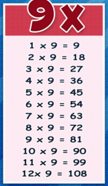 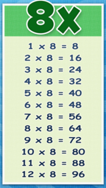 Start With The Easiest And Find A PatternAll tables have patterns in their numbers.  Some of these are easy to spot and some are harder.  Children are introduced to the 2, 5, and 10 times tables first.  These all have clear patterns that can help children to learn them, and they are tables that we use a lot.The 10 Times Table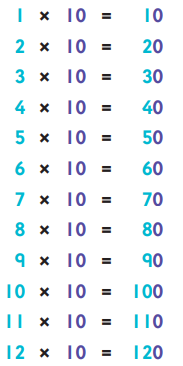 Children spot the pattern of putting a zero on the end of the number that is to be multiplied by 10.  This can be useful to help them quickly answer 10 times table calculations, but it’s important for them to understand that although it looks like we have just put a zero on the end of the number we have actually moved its digits to the left and filled the gap with a zero.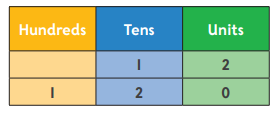 In our number system the position of a digit in a number tells us its value; we call this ‘place value’.  Each time we move on place to the left in a number, the value of the digit increases by 10 times.The 5 Times Table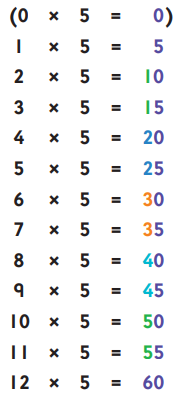 The 2 Times Table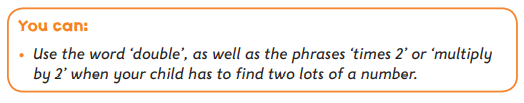 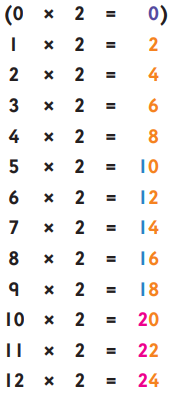 Doubling And The 4 & 8 Times TablesPupils are often shown how doubling, or multiplying by 2, can help with multiplying by 4 and by 8.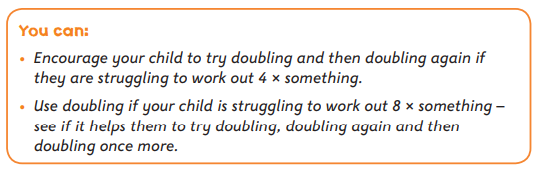 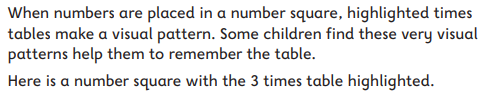 Number SquaresWhen numbers are placed in a number square, highlighted times tables make a visual pattern.  Some children find these very visual patterns help them to remember the table.Here is a number square with the 3 times table highlighted.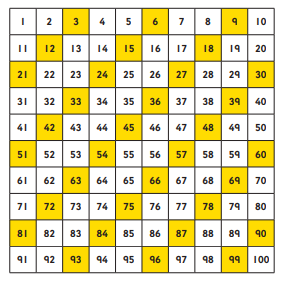 Reciting Tables.With times tables, there’s nothing like a couple of minutes practice a day to help them stick in the mind.  Many children find that reading and hearing themselves say a table regularly helps them to learn it.  Here are some reciting tips:Find a time and place for reciting that’s easy to keep to.  The bathroom at teeth-brushing time can work well as there’s nothing much else to do!
Just start with the first three or four lines of the table for a few days, and then add one or two more lines each time.
Each time they practise, ask your child to first read the table from the sheet, and then see how far they can go with their eyes closed.  ‘Being able to recall something without looking at it is an important step to getting it lodged in our memory.
Rhythm, sound, movement, and humour, can all really help us to remember things, so children can give the table a bit of a funky tune and beat as they recite it.
Some children learn a table best by reciting the whole thing – the calculation (e.g. 3 x 8 = 24).  Other children remember the table better if they just recite the answers – 8, 16, 24, and use their fingers to remember which multiple of 8 they have got to.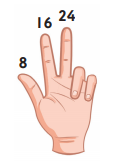 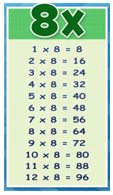 The 9 Times Table TrickThere’s a great trick for recalling the 9 times table which some pupils really enjoy:To find 4 x 9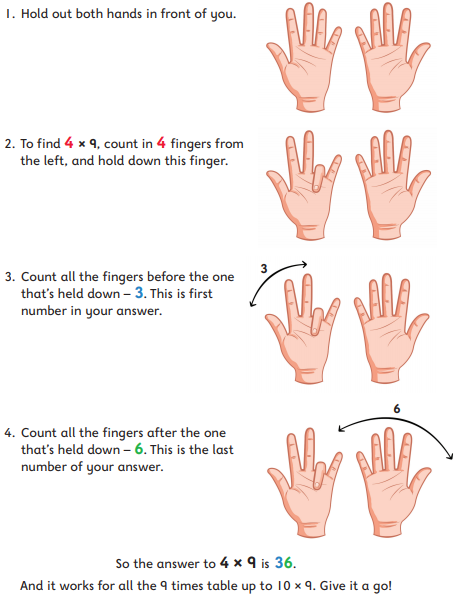 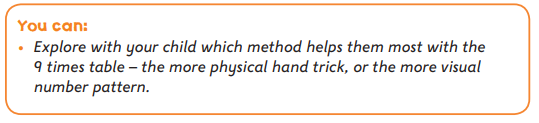 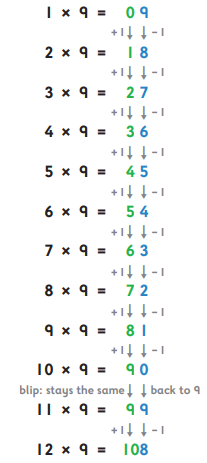 The 11 Times Table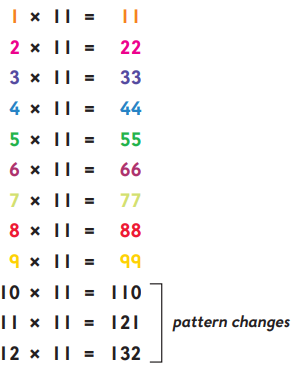 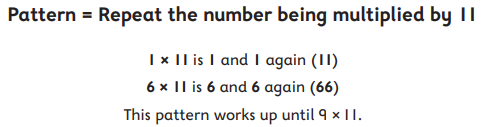 GamesTimes table games can be a great way of learning tables.  Many games such as Bingo, Snap and Pairs, can be adapted to focus on tables.  They make great short, quick-fire games, that can be fitted in any time of the day. Two specific online games we can recommend to help with times tables learning are: Times Table Rockstars and Hit the Button. There are however, many other online games out there to help your child learn their times tables. Learn A New Times Table In Only 5 Days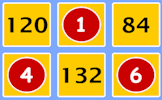 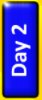 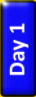 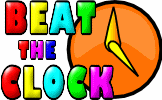 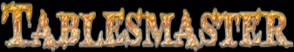 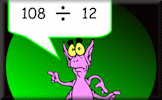 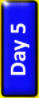 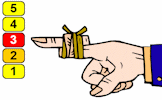 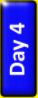 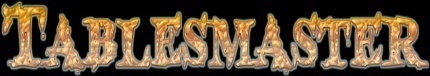 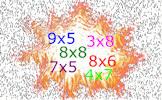 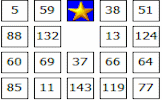 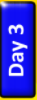 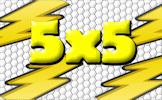 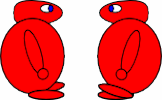 